 Resource 12 - Film reflection activities	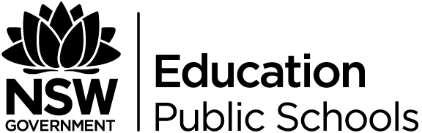 Summarise the plot of the film in 50 words or less.Identify at least FIVE key themes and ideas explored in the film and briefly outline how these themes are portrayed in the film.  What is the purpose of the film? What larger message/messages do you think the film is trying to communicate? What is it trying to teach us?Name and briefly describe each character.Identify ten words/phrases to describe the film.Identify and describe the most interesting features of the film.What was your favourite scene of the film? Why? What was your least favourite scene of the film? Why?